Oral Rehydration SaltsORS is a fundamental item in a hygiene kit when there is suspicion of extensive diarrheal outbreaks or where risks for cholera is present. These sachets are available in local markets throughout the world. Organizations such as MSF, Oxfam and IFRC also supply these items.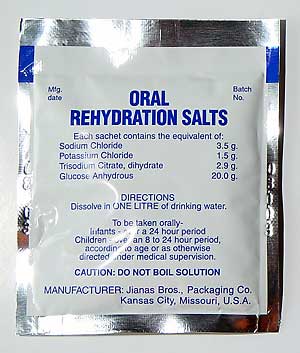 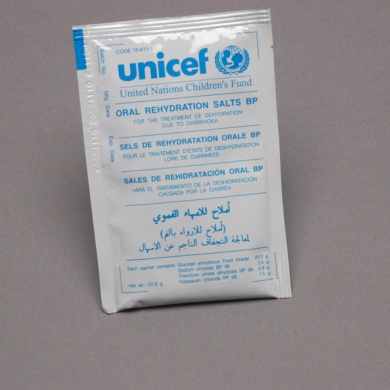 